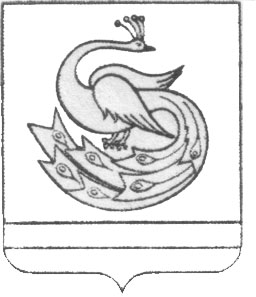 АДМИНИСТРАЦИЯ  ПЛАСТОВСКОГО МУНИЦИПАЛЬНОГО РАЙОНА                        П О С Т А Н О В Л Е Н И Е«_22_»___06______2017 г.                                                         №438О внесении изменений в  постановление администрацииПластовского муниципального района  от 29.08.2013 года № 606ПОСТАНОВЛЯЮ:1. Внести в постановление администрации Пластовского   муниципального   района   от 21 августа 2013 года № 606 «О своевременном  оповещении и информировании населения об угрозе возникновения или о возникновении чрезвычайных ситуаций» следующие изменения:1.1. В пункте 1 «Список абонентов руководящего состава гражданской обороны и членов комиссии по чрезвычайным ситуациям и обеспечению пожарной безопасности  района, телефонные номера которых включены в стойку циркулярного вызова» (Приложение 2) читать в новой редакции (прилагается);1.2. Пункт 4 «Положения о порядке  оповещения и информирования населения об угрозе возникновения или возникновении чрезвычайных ситуаций мирного и военного времени» (Приложение 1) дополнить абзацем следующего содержания «использование программно-технического комплекса системы экстренного оповещения населения (далее-КСЭОН) об угрозе возникновения или о возникновении чрезвычайных ситуаций».	          2. Настоящее постановление  разместить на официальном сайте        администрации Пластовского муниципального района в сети «Интернет».          3. Организацию выполнения настоящего постановления возложить на первого заместителя главы Пластовского муниципального района Пестрякова А.Н.  Глава Пластовского  муниципального района                                                      А.В. Неклюдов                                                                                        Приложение 2                                                                         к постановлению  администрации                                                                                                                                                                                                                Пластовского                                                                               муниципального района                                                                         от «21» августа 2013 г. № 606                                                                            (в редакции   постановления                                                                           администрации Пластовского                                                                             муниципального района                                                                        от «_22_» _06___2017 г.№ 438)Список
 абонентов руководящего состава гражданской обороны и членов комиссии по чрезвычайным ситуациям и обеспечению пожарной безопасности  района, телефонные номера которых включены в стойку циркулярного вызова (СЦВ)